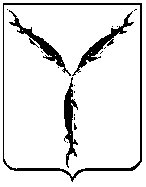 САРАТОВСКАЯ ГОРОДСКАЯ ДУМАРЕШЕНИЕ28.09.2017 № 21-172г. СаратовО внесении изменений в решение Саратовской городской Думы от 24.09.2009              № 43-507 «О Положении об оплате труда работников муниципальных учреждений, осуществляющих деятельность в области гражданской обороны, защиты населения и территорий от чрезвычайных ситуаций природного и техногенного характера, обеспечения пожарной безопасности и безопасности людей на водных объектах»В соответствии со статьей 144 Трудового кодекса Российской Федерации, статьей 24 Устава муниципального образования «Город Саратов» Саратовская городская Дума РЕШИЛА:1. Внести в Приложение к решению Саратовской городской Думы от 24.09.2009                  № 43-507 «О Положении об оплате труда работников муниципальных  учреждений, осуществляющих деятельность в области гражданской обороны, защиты населения и территорий от чрезвычайных ситуаций природного и техногенного характера, обеспечения пожарной безопасности и безопасности людей на водных объектах»              (с изменениями от 28.04.2011 № 3-20) следующие изменения: 1.1. Раздел 2 дополнить абзацами следующего содержания:«Предельный уровень соотношения среднемесячной заработной платы руководителя учреждения, формируемой за счет всех источников финансового обеспечения и рассчитываемой за календарный год, не может превышать 3-кратный размер среднемесячной заработной платы работников учреждения (без учета заработной платы руководителя, заместителей руководителя, главного бухгалтера).Предельный уровень соотношения среднемесячной заработной платы заместителя руководителя, главного бухгалтера учреждения, формируемой за счет всех источников финансового обеспечения и рассчитываемой за календарный год, не может превышать 2,5-кратный размер среднемесячной заработной платы работников учреждения (без учета заработной платы руководителя, заместителей руководителя, главного бухгалтера).Предельная доля расходов на оплату труда работников административно-управленческого и вспомогательного персонала в фонде оплаты труда учреждения не  может превышать 35%, за исключением учреждений, штатная численность которых не превышает 10 единиц.Перечень должностей и профессий, относимых к административно-управленческому и вспомогательному персоналу учреждения, утверждается приказом начальника управления защиты населения и территорий города от чрезвычайных ситуаций администрации муниципального образования «Город Саратов».Оплата труда работников Учреждения на условиях неполного рабочего времени или неполной рабочей недели производится пропорционально отработанному времени.».1.2. В разделе 3:1.2.1. Дефис 1 абзаца 1 изложить в новой редакции:«- за работу с вредными и (или) опасными условиями труда;».1.2.2.  Абзац 1  дополнить дефисом 3 следующего содержания:«- за работу со сведениями, составляющими государственную тайну».1.2.3. Пункт 3.1  изложить в новой редакции: «3.1. Работникам, занятым на работах с вредными и (или) опасными условиями труда, устанавливается доплата в размере 4% от оклада.  Работодатель принимает меры по проведению специальной оценки условий труда            с целью разработки и реализации программы действий по обеспечению безопасных условий и охраны труда. Если по итогам специальной оценки условий труда рабочее место признается безопасным, то указанная доплата не устанавливается.Выплаты работникам, занятым на работах с вредными и (или) опасными условиями труда, устанавливаемые за фактическое время выполнения работ, включают в себя:»1.2.4. В подпункте 3.1.1. слова «особо сложных и особо» исключить.1.2.5. Дополнить пунктом 3.2.1.6 следующего содержания:«3.2.1.6. За работу со сведениями, составляющими государственную тайну, доплата устанавливается в размере и порядке, определенном законодательством Российской Федерации.».1.2.6. В пункте 3.4. слова «главным распорядителем средств бюджета муниципального образования «Город Саратов» заменить словами «управлением защиты населения и территорий города от чрезвычайных ситуаций администрации муниципального образования «Город Саратов»;».1.3. В разделе 4:1.3.1. Подпункт 4.1.2. изложить в новой редакции:«4.1.2. Надбавка за особые условия труда (обеспечение высокого уровня оперативно-технической готовности, специальный режим работы, сложность, напряженность и иные особые условия труда) - до 50 процентов оклада.».1.3.2. Подпункт 4.1.3. исключить.1.3.3. Подпункт 4.2.1. изложить в  новой редакции:«4.2.1. Надбавка за высокое качество выполнения работ с проявлением инициативы, освоение смежных (нескольких) профессий устанавливается на определенный срок (квартал, полугодие, год) - до 50 процентов оклада;».1.3.4. В абзаце 2 подпункта 4.4.1. слова «профсоюзными органами» заменить словами «представительным органом работников».1.3.5. Абзац 3 подпункта 4.4.1. изложить в новой редакции:«При премировании по итогам работы учитывается:инициатива, творчество и применение в работе современных форм и методов организации труда;выполнение порученной работы, связанной с обеспечением рабочего процесса или уставной деятельности учреждения;достижение высоких результатов в работе за соответствующий период;качественная подготовка и своевременная сдача отчетности; участие в соответствующем периоде в выполнении важных и особо важных                и ответственных работах.».1.3.6. Подпункт 4.4.1. дополнить абзацами следующего содержания:«Премирование работников по итогам работы осуществляется при отсутствии нарушений трудовой дисциплины в расчетном периоде. Работникам, проработавшим неполный рабочий месяц, начисление премии производится                    за фактически отработанное время.Конкретные размеры премий работников определяются в соответствии с личным вкладом каждого работника в выполнение задач, стоящих перед учреждением,                     в пределах средств, предусматриваемых на эти цели фондом оплаты труда.».1.3.7. Абзац 2 подпункта 4.4.2. изложить в новой редакции:«Годовая премия выплачивается работнику по занимаемой должности (профессии) на 1 декабря календарного года, за который производится выплата годовой премии.».1.3.8. Абзац 3 подпункта 4.4.2. изложить в  новой  редакции:«Годовая премия выплачивается работникам на основании приказа руководителя учреждения, руководителю учреждения – на основании приказа начальника управления защиты населения и территорий города от чрезвычайных ситуаций администрации муниципального образования «Город Саратов».».1.3.9. Подпункт 4.4.2.  дополнить абзацами следующего содержания:«Работникам, проработавшим неполный календарный год, годовая премия выплачивается пропорционально отработанному времени в году. При этом размер годовой премии исчисляется путем деления полной суммы годовой премии за год на количество календарных дней в этом году и умножения на количество календарных дней периода работы в этом же году.Работникам, принятым на работу на условиях совместительства, а также работающим неполное рабочее время, размер годовой премии устанавливается исходя из окладов, исчисленных пропорционально отработанному рабочему времени, за которое выплачивается премия.».1.3.10. Подпункт 4.4.4. изложить в новой редакции:«4.4.4. Выплаты стимулирующего характера, размеры, порядок и условия                                 их осуществления устанавливаются коллективными договорами, соглашениями, локальными нормативными актами с участием представительного органа работников.Выплаты стимулирующего характера устанавливаются работникам с учетом показателей и критериев оценки результативности и качества их работы. Выплаты стимулирующего характера руководителю учреждения устанавливаются               в зависимости от достижения целевых показателей эффективности деятельности учреждения, утвержденных управлением защиты населения и территорий города от чрезвычайных ситуаций администрации муниципального образования «Город Саратов». Назначение выплат стимулирующего характера осуществляется работникам учреждения приказом руководителя учреждения, руководителю учреждения – приказом начальника управления защиты населения и территорий города администрации муниципального образования «Город Саратов». Выплаты стимулирующего характера производятся в пределах средств, предусмотренных на оплату труда.».1.4. В пункте 5.1. после слов «на штатную численность» дополнить словами «(учреждение самостоятельно формирует единое штатное расписание, согласованное с начальником управления зашиты населения и территорий города                       от чрезвычайных ситуаций администрации муниципального образования «Город Саратов»), в пределах лимитов бюджетных обязательств, выделяемых на оплату труда.».2. Внести в Приложение к Положению об оплате труда работников муниципальных учреждений, осуществляющих деятельность в области гражданской обороны, защиты населения и территорий от чрезвычайных ситуаций природного                              и техногенного характера, обеспечения пожарной безопасности и безопасности людей на водных объектах следующие изменения:2.1. В таблице «Размеры должностных окладов (окладов) работников муниципальных учреждений, осуществляющих деятельность в области гражданской обороны, защиты населения и территорий от чрезвычайных ситуаций природного             и техногенного характера, обеспечения пожарной безопасности и безопасности людей на водных объектах» в строке 11 пункта б) слова «вторая категория; 8880» исключить;2.2. В таблице «Должностные оклады работников общеотраслевых должностей» слова «газоспасательного формирования, профессионального аварийного формирования, инженер-спасатель» исключить.3. Настоящее решение вступает в силу со дня его официального опубликования.Председатель Саратовской городской Думы                                                                 В.В. МалетинИсполняющий полномочия главымуниципального образования«Город Саратов»                                                                                     С.В. Пилипенко